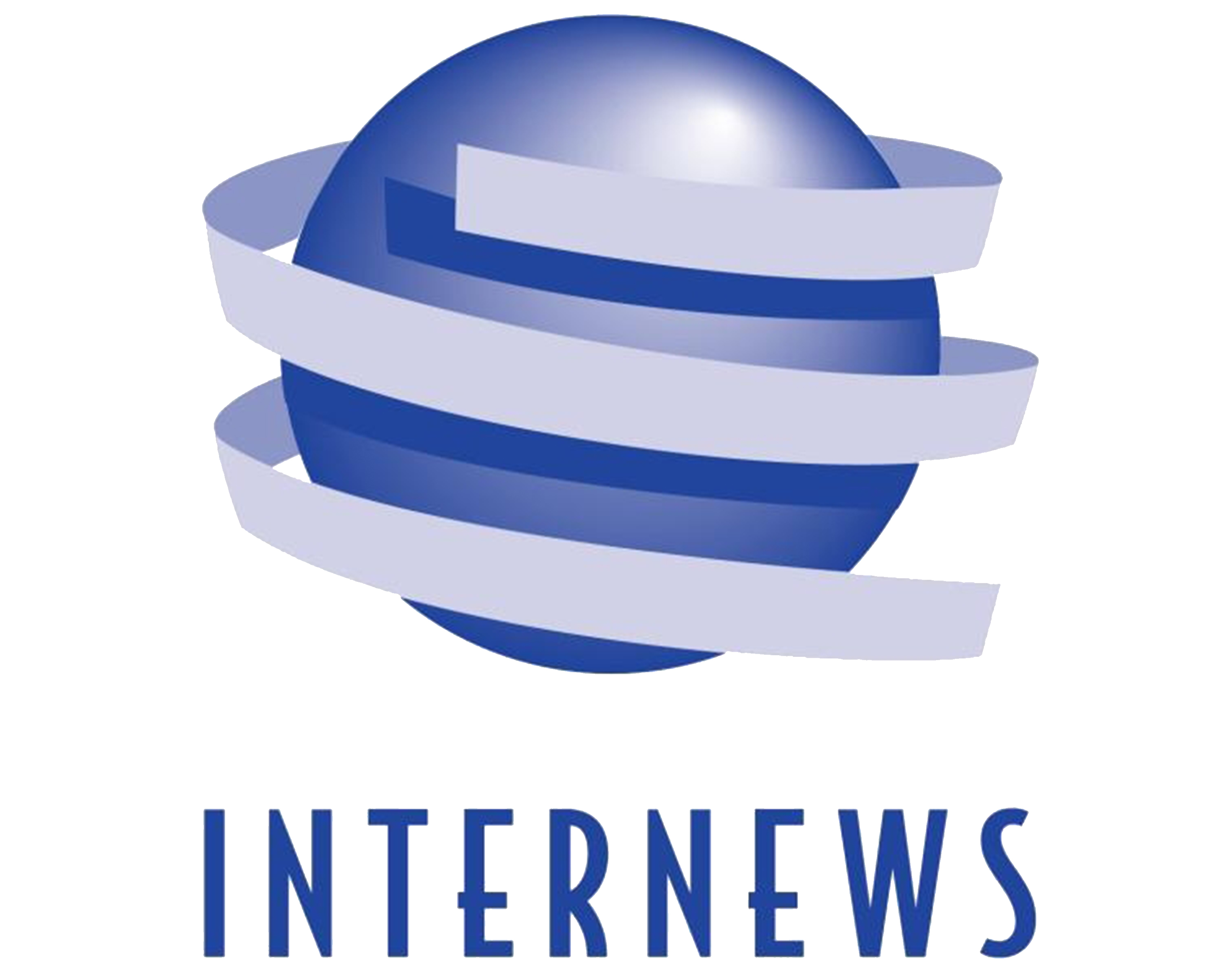 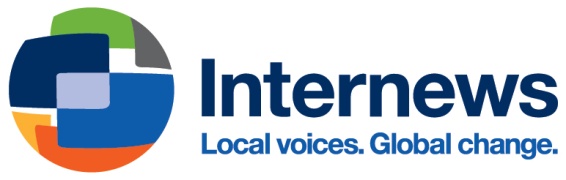 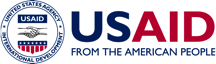 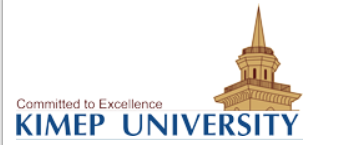   Форма заявки на участие в Лаборатории Медиа и Социальных Инноваций (г. Алматы, Казахстан) ФИО/Профессия:(заявка может исходить от одного или нескольких лиц, укажите ваше ФИО и место работы, должность)________________________________________________________________________________________________________________________________________________________________________________________________Проблема и идея решения:(опишите актуальную проблему и практический подход ее решения; укажите как и чем вам могут помочь кто-либо из представителей СМИ, гражданского сектора, государственных структур или IT сектора)  Ваше(и) резюме или история вашего успеха в реализации медийных, социальных или IT-проектов:(приложите отдельно ваше резюме (CV) или опишите как вы успешно реализовали какой-либо медийный, социальный или IT-проект в прошлом) Контактные данные:(телефон, электронный адрес, Skype)Примечание: заполненную заявку, резюме (CV) отправляйте на адрес oossadchuk@internews.org  до 25 апреля, 2016 года.